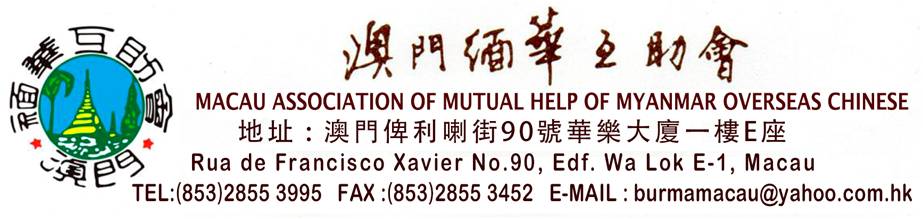 第十届世界缅华同侨联谊大会报名表2019年4月26 - 28日  有需要可复印此表注 : (一) 报名表可以任意復印(二) 请于2019年1月15日前填妥后同時寄往专用邮箱: lianmian8@gmail.com 和 传真:(853)2855 3452 社团名称社团名称国家/地区国家/地区国家/地区国家/地区地  址地  址社团e-mail传真号码社团e-mail传真号码社团e-mail传真号码社团e-mail传真号码代表团总人数代表团总人数联络人姓名联络人姓名联络人手机联络人手机联络人手机联络人手机 团队成员名单(团长姓名_________________________ 並填在第一行)   住同房的填在上下相邻行并注明 团队成员名单(团长姓名_________________________ 並填在第一行)   住同房的填在上下相邻行并注明 团队成员名单(团长姓名_________________________ 並填在第一行)   住同房的填在上下相邻行并注明 团队成员名单(团长姓名_________________________ 並填在第一行)   住同房的填在上下相邻行并注明 团队成员名单(团长姓名_________________________ 並填在第一行)   住同房的填在上下相邻行并注明 团队成员名单(团长姓名_________________________ 並填在第一行)   住同房的填在上下相邻行并注明 团队成员名单(团长姓名_________________________ 並填在第一行)   住同房的填在上下相邻行并注明 团队成员名单(团长姓名_________________________ 並填在第一行)   住同房的填在上下相邻行并注明 团队成员名单(团长姓名_________________________ 並填在第一行)   住同房的填在上下相邻行并注明 团队成员名单(团长姓名_________________________ 並填在第一行)   住同房的填在上下相邻行并注明 团队成员名单(团长姓名_________________________ 並填在第一行)   住同房的填在上下相邻行并注明 团队成员名单(团长姓名_________________________ 並填在第一行)   住同房的填在上下相邻行并注明 团队成员名单(团长姓名_________________________ 並填在第一行)   住同房的填在上下相邻行并注明 团队成员名单(团长姓名_________________________ 並填在第一行)   住同房的填在上下相邻行并注明 团队成员名单(团长姓名_________________________ 並填在第一行)   住同房的填在上下相邻行并注明 团队成员名单(团长姓名_________________________ 並填在第一行)   住同房的填在上下相邻行并注明 团队成员名单(团长姓名_________________________ 並填在第一行)   住同房的填在上下相邻行并注明 团队成员名单(团长姓名_________________________ 並填在第一行)   住同房的填在上下相邻行并注明序号护照姓名护照姓名性别护照号码护照号码职务抵澳日期时间/航班离澳日期时间/航班离澳日期时间/航班是否接机是否接机住宿自理住宿自理大会安排住宿日期大会安排住宿日期大会安排住宿日期大会安排住宿日期序号护照姓名护照姓名性别护照号码护照号码职务抵澳日期时间/航班离澳日期时间/航班离澳日期时间/航班是否接机是否接机住宿自理住宿自理单/双人26日27日28日123456789101112